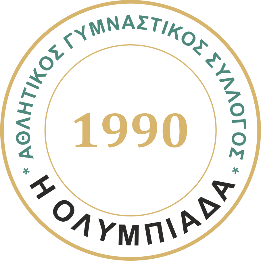 Α.Γ.Σ. «Η ΟΛΥΜΠΙΑΔΑ»Προπονητική Ημερίδα, Κυριακή 16 Οκτωβρίου 2022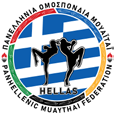 Υπό την αιγίδα της Πανελλήνιας Ομοσπονδίας Μουάιτάι (Π.Ο.Μ.)Δήλωση συμμετοχήςΠαρακαλούμε να υποβάλετε την αίτηση με τις συμμετοχές το αργότερο μέχρι την ΠΑΡΑΣΚΕΥΗ 7 ΟΚΤΩΒΡΙΟΥ 2022.Υπογραφή και σφραγίδα του ΣωματείουΣωματείοΠροπονητήςEmail και Τηλ. ΕπικοινωνίαςΥπεύθυνος ΡοήςΑ/ΑΟνοματεπώνυμοSPARRINGΚατηγορία κιλών (π.χ. -67 κιλά)Ηλικιακή Κατηγορία(π.χ .6-7 ετών)WAI KRUNAI/OXIΦΟΡΜΕΣΑΝΑΛΥΤΙΚΑ(π.χ. SOK FORM)ΣΚΙΑΜΑΧΙΑNAI/OXI1.2.3.4.5.6.7.8.9.10.11.12.13.14.15.16.17.18.19.20.